2015 US ALBACORE ASSOCIATION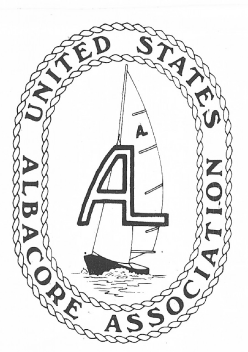 North American Sailing ChampionshipOctober 10-12, 2015ORGANIZING AUTHORITY: UNITED STATES ALBACOREASSOCIATIONCLUB/HOST ORGANIZATION: Rock Hall Yacht ClubRock Hall, MarylandOFFICAL WEB SITES: www.usaa.albacore.org/www.rockhallyachtclub.orgNOTICE OF REGATTA1. Rules: This regatta will be governed by The Racing Rules of Sailing for 2013-2016, the prescriptions of the US Sailing Association, and the rules of the United States Albacore Association, except as any of these are altered by this notice, and by the sailing instructions.2. Eligibility and Entry: All boats must be helmed by a full or associate member of the United States Albacore Association or any other national Albacore Association.3. Number and Schedule of Races: Several races may be sailed on any day at the discretion of the race committee(no upper limit). The warning signal for the first race each day scheduled as indicated below:Sat. Oct. 10 1030 Skippers Meeting1200 Warning Signal for Race 1, other races to followSun. Oct. 11 1000 Warning Signal for 1st race of the day, other races to follow.Mon. Oct. 12 1000 Warning Signal for 1st race of the day, other races to follow.Awards immediately following racing on Monday. No races will be started after 1300 on Monday Oct 12.4. Social and Registration ScheduleFri. Oct. 09 1800 – 2000 Check-in, Late Registration, and Measurements (Excluding those with Measurements from the 2015 Albacore International Championships) at RHYCSat. Oct. 10 0830 – 1000 Check-in, Late Registration, and Measurements at RBSASat. Oct. 10 1800 Waterside Social and Banquet Dinner Extra tickets for guests required ($15.00)Sun. Oct. 11 1800 Tent Party Social all registered participants and family. Tickets for registered participants included in RegistrationExtra tickets ($15.00) available with registration.5. Launching: RHYC has two crane hoists (lifting harness are not provided). The RHYC sandy beach may be used for launching by dolly.  6. Advance Registration: Sailors should register in advance by completing the attached registration form(Appendix A) and mailing it along with the entry fee to:US Albacore Associationc/o Robert Bear313 Gruenther AvenueRockville, MD 20851Bob Bear robertbear99@hotmail.comOnline registration, if available, will be announced on USAA’s web site no later than August 26, 2015. For registrations not made online or postmarked by September 20, 2015, there will be a $20 late fee.7. Fees (US Dollars): $190.00 Regatta Registration Fee (includes 2 dinners for skipper and crew)-$10.00 Discount for US Sailing, CYA or RYA members (have card at check-in)$20.00 Late fee for registrations not postmarked or made online by Sep. 20, 2014$15.00 Extra dinner for Saturday, Oct 10$25.00 Extra dinner Sunday Oct. 11. Dinner ticket orders must accompany registration.Camping (Tent camping is free, RV hookup may have some fees according to RHYC) 8. Measurement: All boats must be accompanied by a valid measurement certificate with a current buoyancy endorsement. All boats must comply with the rules and regulations for this event. No provision will be made for issuing new measurement certificates or endorsements at the regatta. All measurement must be complete in advance of the event.9. Safety Equipment: Each boat must carry safety equipment according to US Coast Guard Regulations (1 PFD per person, sound signal, paddle, bailer). In addition, each boat must carry on board during the regattaa line, suitable for towing, at least 1/4" x 30 feet in length.10. Sailing Instructions: Sailing instructions will be available at the check-in/late registration table and may beposted online by August 24, 2015 at the U.S. Albacore Association website. SIs will govern in case of any inconsistency with this NOR.11. Scoring: The low point system of Appendix A of the RRS will apply. Completion of at least one race shall constitute a series. One race will be dropped if 6 or more races are sailed.12. Crew Changes: Crew changes during an event may not be made unless permission is granted by the organizing committee in advance.13. Awards: There will be awards for the Presidents Fleet and the Challenger Fleet• Presidents Trophy – Winner of the Presidents Fleet• Bob Harwood Challenge Trophy – Winner of the Challenger Fleet• Roger Thomas Senior Trophy – Top boat with combined crew age > 110 years• Bill Shore Trophy – Top woman helm• Lockley-Newport Trophy – Top helm 19 years or under as of Dec. 31, 2014• Endurance Award – Lowest placing boat that starts every race in the Presidents Fleet14. Accommodations:Camping (Tent camping is free, RV hookup may have some fees according to RHYC) Bathrooms with showers are available 24/7.A block of rooms at a special rate have been reserved for booking no later than September 18, 2015 at the Bay Breeze Inn P.O. Box 189, 5758 Main Street, Rock Hall, Maryland 21661 phone: (410) 639-2061 Competitors are to call Jim, the owner, and mention the US Albacore Association when making reservations.Mariners Motel 5681 South Hawthorne Avenue, Rock Hall, Maryland 21661E-mail: reservations@marinermotelmd.com Tel: 410-639-2291Holiday Inn Express 150 Scheeler Road, Chestertown, MD 21620 800 467 1538House Rentals: Home Away http://www.homeaway.com/vacation-rentals/maryland/rock-hall/r1104115. Social Events:Saturday, Oct. 10, 6:00pm at RHYC:Waterside tent party including Happy Hour (select beers and soft drinks) followed by Buffet DinnerSunday, Oct. 11, 6:00, Annual General Meeting at the main dining room at RHYC.Buffet Banquet incl. Welcome Drink - Additional drinks will be on individual tabs.16. Further Information: visit www.usaa.albacore.orgOR contact Regatta Chair Gene Spillane by phone at 908-397-5699 or email at EGSpillane@Earthlink.net.